21 октября в нашем лицее состоялся муниципальный семинар «Формирование функциональной грамотности учащихся на уроках английского языка». Учителя английского языка поделились своими наработками, показали фрагменты уроков. Заместитель  директора по УМР, Безрукова А. С. рассказала о  развитии функциональной грамотности, основываясь на опыте работы педагогов МБОУ «Лицей №89». Н. А. Леонгард, учитель английского языка, обобщила свой опыт по использованию синквейна, как приёма развития креативного мышления. О. Ю. Шерина и О. И. Дегтярева выступили с сообщением "Естественнонаучная грамотность-знания и умения в действии". Н. А. Бач рассказала о развитии математической грамотности на уроках английского языка. Н. А. Экштаин  и А. А. Балакина обобщили свой опыт по развитию функциональной грамотности на уроках английского языка в начальной школе. Семинар получился насыщенным и интересным, его посетили учителя английского языка из 29 школ города.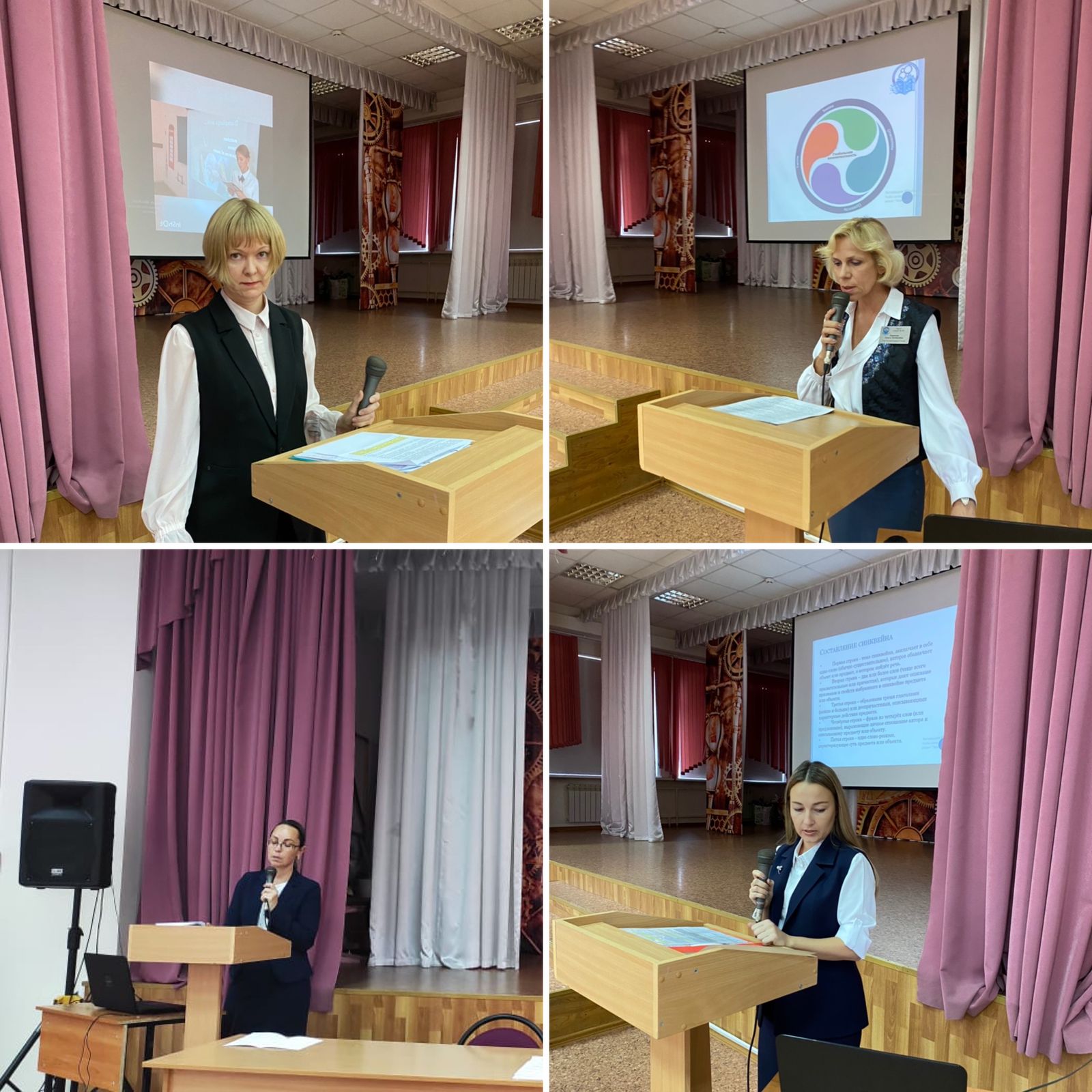 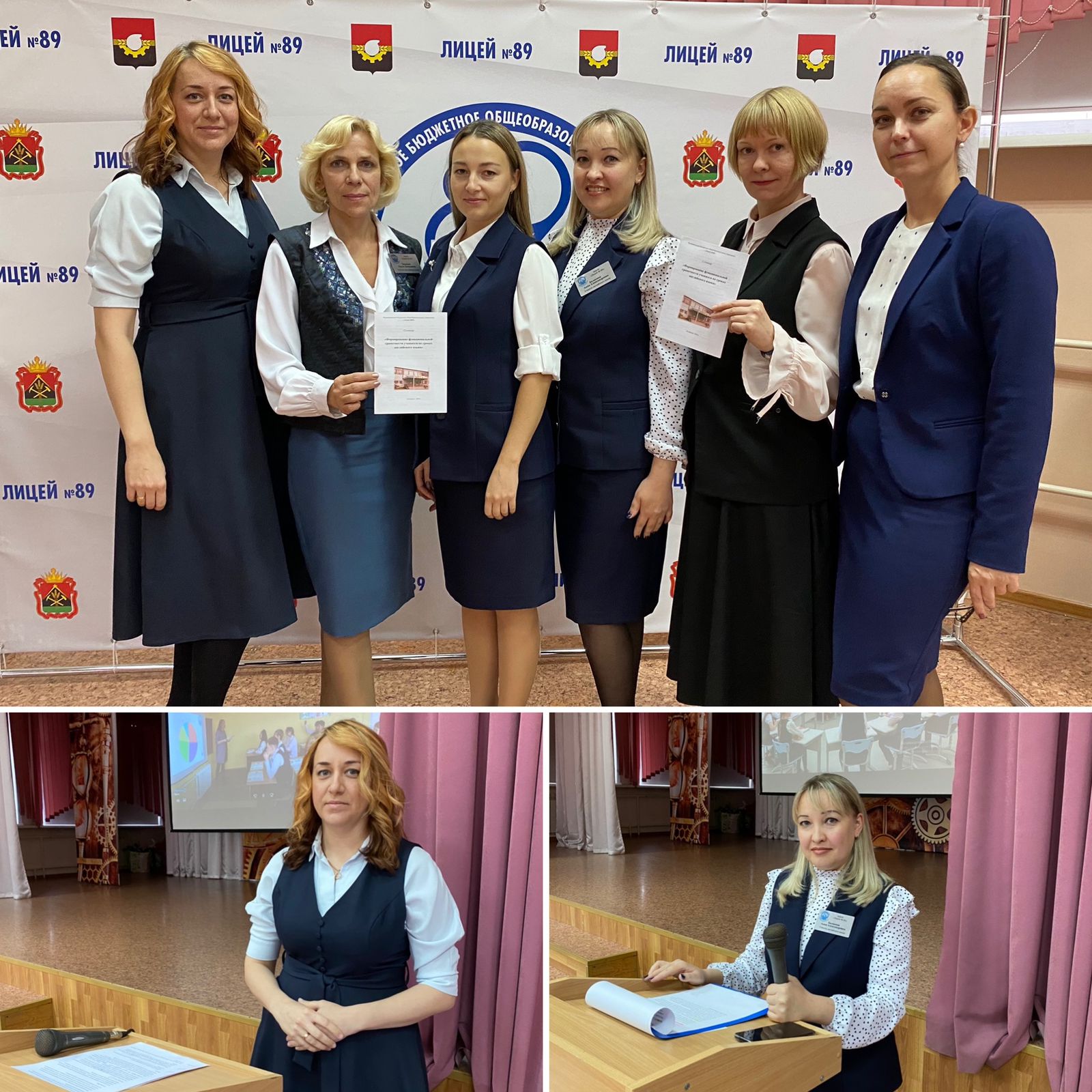 